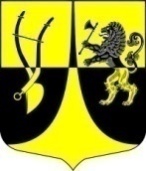 Администрациямуниципального образования«Пустомержское  сельское поселение»Кингисеппского муниципального районаЛенинградской областиПОСТАНОВЛЕНИЕот 31.12.2019  года         № 244В соответствии с п.2 статьи 4.1 Федерального закона от 21 декабря 1994 года №68-ФЗ «О защите населения и территорий от чрезвычайных ситуаций природного и техногенного характера» (с изменениями, внесенными Федеральным законом от 3 июля 2019 года №159-ФЗ, Постановлением правительства РФ от 30.12.2003 года № 794 «О единой государственной системы предупреждения и ликвидации чрезвычайных ситуаций», а также сменой руководителей организаций, входящих в состав комиссии по предупреждению и ликвидации чрезвычайных ситуаций и обеспечению пожарной безопасности муниципального образования «Пустомержское сельское поселение» Кингисеппского муниципального района Ленинградской области, ПОСТАНОВЛЯЕТ:Утвердить положение о комиссии по предупреждению и ликвидации чрезвычайных ситуаций и обеспечению пожарной безопасности на территории МО «Пустомержское сельское поселение» (Приложение  1).Создать комиссию по предупреждению и ликвидации чрезвычайных ситуаций и обеспечению пожарной безопасности на территории МО «Пустомержское сельское поселение» (Приложение 2).Постановления № 13 от 17.02.2010 «О создании комиссии по предупреждению и ликвидации чрезвычайных ситуаций и обеспечения пожарной безопасности», № 139 от 27.10.2011 «О внесении    изменений в постановление №13 от 17.02.2010», № 166 от 09.11.2015 «О внесении изменений в постановление № 139 от 27.10.2011» считать утратившими силу.Данное постановление разместить на официальном сайте администрации в сети «Интернет».Постановление вступает в силу после его обнародования.Контроль за исполнением настоящего постановления оставляю за собой.Глава администрации МО «Пустомержское сельское поселение»                                       Д.А. БобрецовПриложение № 1к постановлению  администрации                                     «Пустомержского сельского поселения»от  31.12.2019 года № 244ПОЛОЖЕНИЕо комиссии по предупреждению и ликвидации чрезвычайных ситуаций и обеспечению пожарной безопасности на территории МО «Пустомержского сельского поселения»I.	Общие положения1. Комиссия по предупреждению и ликвидации чрезвычайных ситуаций и  обеспечению пожарной безопасности (далее – КЧС и ПБ) образована для организации и проведения мероприятий по предупреждению аварий, катастроф и стихийных бедствий, а также для руководства силами и средствами при ликвидации их последствий.2. КЧС и ПБ является руководящим органом сельского объектового звена предупреждения и ликвидации ЧС и формируется из руководящего состава организаций и предприятий поселения.3. В практической деятельности комиссия руководствуется:- указами Президента Российской Федерации;- постановлениями и распоряжениями Правительства Российской Федерации;- указаниями и приказами МЧС России, ГУ МЧС России по Ленинградской области;- распоряжениями и постановлениями администрации Ленинградской области и Кингисеппского муниципального района, Пустомержского сельского поселения;- другими законодательными и нормативными документами.4. Решения КЧС и ПБ сельского поселения, принятые в пределах ее компетенции, являются обязательными для выполнения всеми членами комиссии.При необходимости КЧС и ПБ согласовывает принимаемые решения с соответствующими отраслевыми органами или информирует их о таких решениях.5. В процессе сбора и обмена информацией о возникновении чрезвычайных ситуаций и ликвидации их последствий КЧС и ПБ взаимодействует:- с учреждениями и организациями, находящимися на подведомственной поселению территории;- с ОМВД России по Кингисеппскому району;- с ОГПС Кингисеппского  района;- с отделом по мобилизационной подготовки, делам ГО и ЧС администрации Кингисеппского района;- КЧС и ПБ Кингисеппского района6. Комиссия по чрезвычайным ситуациям разрабатывает и представляет администрации района:- расчеты, необходимые для создания фондов финансовых, продовольственных, медицинских и материально-технических ресурсов;-	расходы на содержание и оснащение сил и средств, системы оповещения, управления и связи, а также на предупредительные мероприятия в структурных подразделениях.II. Основные задачи и права КЧС и ПБ Пустомержского сельского поселения1. Руководство деятельностью сельского объектового звена предупреждения и ликвидации ЧС.2. Разработка мероприятий по предотвращению чрезвычайных ситуаций, уменьшению ущерба от последствий возможных аварий, катастроф, стихийных бедствий и от воздействия современных средств поражения, а также по обеспечению устойчивости работы администрации поселения в случае ЧС.3. Организация контроля и наблюдения за состоянием природной среды и потенциально опасных участков, оценка и прогнозирование возможных ЧС и их последствий.4. Обеспечение постоянной готовности органов управления, сил и средств к действиям в ЧС.5. Разработка организационных, специальных, экономических и правовых мер, направленных на предупреждение ЧС и обеспечение безопасности на территории поселения.6. Создание фондов материально-технических ресурсов, используемых на профилактические мероприятия, содержание и обеспечение нештатных аварийно-спасательных формирований, на ликвидацию ЧС, оказание помощи пострадавшим и восстановление деятельности объектов поселения.7. Организация взаимодействия с КЧС и ПБ соседних объектов, с общественными и государственными организациями по вопросу сбора и обмена информацией о чрезвычайных ситуациях, а в случае необходимости направления сил и средств для их ликвидации.8. Руководство обучением, подготовкой населения к действиям в ЧС и специалистов сельского объектового звена предупреждения и действий в чрезвычайных ситуациях.9. Согласование с привлекаемыми органами и силами степени их участия в работах, связанных с ликвидацией возможных аварий, катастроф и стихийных бедствий.10. Оценка возможных масштабов происшествия, размеров ущерба и др., а также прогнозирование последствий ЧС.11. Осуществление экстренных мер по защите населения в районе ЧС и его размещению в безопасных местах.12. Организация спасательных и других неотложных работ в случае ЧС и проведение мероприятий по ликвидации ее последствий.13. Руководство работами по локализации, ликвидации и уменьшению последствий ЧС, по спасению материальных и культурных ценностей, снижению экологического ущерба.14. Определение режима доступа и поведения в районе аварии, катастрофы, стихийного бедствия и поддержание общественного порядка в зоне ЧС.15. Организация сбора и учета информации об обстоятельствах возникновения и протекания ЧС, сложившейся обстановке, потерях среди  населения, нанесенном ущербе и др., а также информации администрации и КЧС района о характере бедствия и ходе работ.16. Оказание помощи специальным и инспектирующим органам по административному, техническому и уголовному расследованию причин ЧС.17. КЧС и ПБ Пустомержского сельского поселения имеет право:- участвовать в расследовании входящих в ее компетенцию вопросов на совещаниях  всех уровней и принимать решения в соответствии с возложенными на нее задачами;- контролировать работу по предупреждению ЧС на территории поселения, направлять для исполнения решения КЧС о принятии необходимых мер, об установлении причин, способствующих возникновению ЧС, а также заслушивать на своих заседаниях отчеты об исполнении этих решений;- привлекать органы надзора к проведению проверок и экспертиз потенциально опасных участков по вопросам обеспечения безопасности рабочих, служащих и населения, окружающей среды, а также к контролю за реализацией мероприятий, направленных на уменьшение последствий от воздействия возможных аварий, катастроф, стихийных бедствий.III. Организация работы КЧС и ПБ сельского поселения1. При повседневной деятельности комиссия:- организует свою работу в соответствии с годовым планом;- проводит заседания (раз в квартал, а также по мере необходимости), на которых рассматриваются и утверждаются мероприятия по обеспечению безопасности населения, предупреждению ЧС, ликвидации их последствий и снижению ущерба от них;- принимает решения, обязательные для исполнения всеми организациями и предприятиями, находящимися на территории поселения, независимо от их подчинения и форм собственности.В период между заседаниями КЧС решения принимает председатель комиссии или его заместитель. Председатель распределяет обязанности между своими заместителями и организует работу всех членов КЧС.2. При угрозе и возникновении чрезвычайной ситуации комиссия:- осуществляет непосредственное руководство всем комплексом мероприятий по защите населения и ликвидации последствий ЧС;- формирует из своего состава оперативную группу для решения задач на месте чрезвычайной ситуации;- с момента возникновения чрезвычайной ситуации переходит на непрерывный режим функционирования, определяемый председателем комиссии. Место ее работы в период чрезвычайной ситуации - рабочий кабинет главы администрации сельского поселения, председателя КЧС и ПБ или пункт управления;- для проведения работ по ликвидации чрезвычайной ситуации привлекает силы и средства поселения, которые выделяются в соответствии с Планом действий по предупреждению и ликвидации чрезвычайных ситуаций в мирное время.Приложение № 2к постановлению  администрации                                     «Пустомержского сельского поселения»от  31.12.2019  года № 244СОСТАВкомиссии по предупреждению и ликвидации чрезвычайных ситуаций и обеспечению пожарной безопасности на территории МО «Пустомержское сельское поселение»  «О создании комиссии по предупреждению и ликвидации чрезвычайных ситуаций и обеспечению пожарной безопасности на территории МО «Пустомержское сельское поселение»Председатель комиссииБобрецов   Д.А., глава администрации МО «Пустомержское сельское поселение» Секретарь комиссииДолгих А.А., начальник ВУС, уполномоченное лицо по решению задач в области ГО ЧС администрации  МО «Пустомержское сельское поселение»Члены комиссииШмидт Д.Ю., директор Лужского производственно-эксперементального лососевого завода головного предприятия «Севзапрыбводхоз»Трыбуш Е.А.,  директор муниципального казенного учреждения культуры «Пустомержский культурно - досуговый центр «Импульс»Рябова Н.В.,    мастер Пустомержского участка ООО  УК «Коммунальные сети»Безверхний М.И., мастер котельной д. Большая ПустомержаСиротин М.Н., директор АО «Племзавод «Агро-Балт»